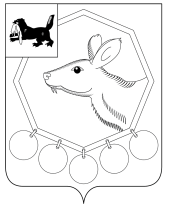 30.05.2023г. № 116п/23РОССИЙСКАЯ ФЕДЕРАЦИЯИРКУТСКАЯ ОБЛАСТЬМУНИЦИПАЛЬНОЕ ОБРАЗОВАНИЕ «БАЯНДАЕВСКИЙ РАЙОН»АДМИНИСТРАЦИЯПОСТАНОВЛЕНИЕО НОРМАТИВЕ СТОИМОСТИ ОДНОГО КВАДРАТНОГО МЕТРА ОБЩЕЙ ПЛОЩАДИ ЖИЛЬЯ В МУНИЦИПАЛЬНОМ ОБРАЗОВАНИИ «БАЯНДАЕВСКИЙ РАЙОН» ДЛЯ РАСЧЕТА СТОИМОСТИ ЖИЛОГО ПОМЕЩЕНИЯ ПО МУНИЦИПАЛЬНОЙ ПРОГРАММЕ «МОЛОДЫМ СЕМЬЯМ-ДОСТУПНОЕ ЖИЛЬЕ» НА 2019-2025 ГОДЫВ целях расчета размера социальных выплат на строительство (приобретение) участвующих в муниципальной программе «Молодым семьям – доступное жилье» на 2019-2025 годы, руководствуясь постановление Правительства Иркутской области от 23.06.2022 г. № 475-пп «Об утверждении стоимости одного квадратного метра общей площади жилья в сельской местности на территории Иркутской области на 2023 год», ст.ст. 33, 48 Устава муниципального образования «Баяндаевский район»,ПОСТАНОВЛЯЮ:1.   Утвердить стоимость одного квадратного метра общей площади жилья в сельской местности на территории Баяндаевского района на 2023 год при строительстве жилья размере 26 493,00 рублей, при приобретении жилья в размере 14 332,00 рублей.2.  Опубликовать настоящее постановление на официальном сайте МО «Баяндаевский район» в информационно-телекоммуникационной сети «Интернет.3. Контроль за исполнением настоящего постановления оставляю за собой.Мэр МО «Баяндаевский район»                                                            А. П. ТабинаевИсп.: Петрова И.П.,главный специалист по молодежной политике,с.т.: 8(950)0538953